Памятка  для родителей.Значение сюжетно-ролевой игры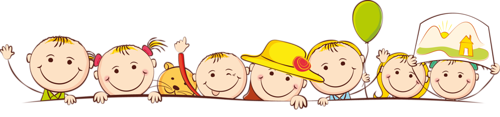  в дошкольном возрасте.Невозможно  представить себе развитие ребенка без игры, сюжетно-ролевые же игры являются основным видом деятельности дошкольника. Они позволяют ребенку в воображаемой ситуации осуществлять любые привлекающие его ролевые действия, функции,  включаться в разнообразные события. Сюжетно-ролевая игра – это изначальное, сознательное взаимодействие маленького человека с миром, при котором ребенок исполняет главенствующую роль субъекта творца, это способ его самореализации и самовыражения. В ней ребенок таков, каким ему хочется быть,  в игре ребенок там, где ему хочется быть, он  - участник интересных и привлекательных событий.Игра – самоценная деятельность для дошкольника, обеспечивающая ему ощущение свободы, подвластности вещей, действий, отношений, позволяющая наиболее полно реализовать себя «здесь и теперь», достичь состояния эмоционального комфорта, стать причастным к детскому творчеству, построенному на свободном общении равных. Через    сюжетно-ролевую    игру     ребенок    овладеваетдуховными ценностями, усваивает предшествующий социальный опыт. В ней ребенок получает навыки коллективного мышления. Сюжетно-ролевая игра – наиболее доступный для детей вид деятельности, способ переработки полученных из окружающего мира впечатлений, знаний, т.к. здесь ярко проявляются особенности мышления и воображения ребенка, его эмоциональность, активность, развивающаяся потребность в общении.Особенно актуален вопрос проблемы сюжетно-ролевой игры, ее организации  в семье. Педагоги и психологи отмечают, что игровая деятельность претерпевает существенные изменения: занимает все меньше времени в жизнедеятельности дошкольника,   вытесняется другими видами деятельности – просмотром ТВ, компьютерными играми, подготовкой к школе и др., что отражается на общем развитии дошкольника, его общении со взрослыми и сверстниками.Основой сюжетно-ролевой игры является мнимая или воображаемая ситуация, которая заключается в том, что ребенок берет на себя роль взрослого и выполняет ее в созданной им самим игровой обстановке. В сюжетно-ролевой игре формируются все стороны личности ребенка, происходят значительные изменения в его психике, подготавливающие переход  к новой более высокой стадии развитии. Этим объясняются огромные воспитательные возможности игры, которую психологи считают ведущей деятельностью дошкольника.Л.С. Выготский подчеркивал неповторимую специфику дошкольной игры. Она заключается в том, что свобода и самостоятельность играющих, сочетается со строгим, безоговорочным подчинением правилам игры. Такое добровольное подчинение правилам происходит в том случае, когда они не навязываются извне, а вытекают из содержания игры, ее задач, когда их выполнение составляет главную ее прелесть.Основное условие для развития сюжетно-ролевой игры - это совместные игры взрослого и ребенка.Пусть девизом всех взрослых в дошкольном        детстве малышей, станут слова:«Играй малыш! Расти в игре! Я помогу играть тебе!»